_________________World Telecommunication Standardization Assembly (WTSA-20)
Geneva, 1-9 March 2022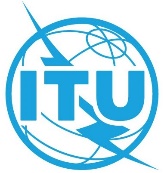 PLENARY MEETINGDocument 42-E24 February 2022Original: EnglishDirector of TSBDirector of TSBList of delegates who have retired since WTSA-16List of delegates who have retired since WTSA-16Contact:TSBE-mail: bilel.jamoussi@itu.intAbstract:TSB Circular 203 (9 November 2021) indicated that wishes for a long and happy retirement would be addressed at WTSA-20 to ITU-T collaborators who have retired since WTSA-16, and requested delegations to provide the secretariat by 1 February 2022 the names, titles and functions of delegates for inclusion. The table in this document lists the names provided to TSB up to the issuance of this document. Delegations are welcome to provide additional names directly to the secretariat should they be missing.TSB Circular 203 (9 November 2021) indicated that wishes for a long and happy retirement would be addressed at WTSA-20 to ITU-T collaborators who have retired since WTSA-16, and requested delegations to provide the secretariat by 1 February 2022 the names, titles and functions of delegates for inclusion. The table in this document lists the names provided to TSB up to the issuance of this document. Delegations are welcome to provide additional names directly to the secretariat should they be missing.RetireeRole(s) Organization and/or CountryMr Pete AnslowVice-Chairman of WP2/15 and Associate Rapporteur of Q6/15United KingdomMr Khaled al AzemiVice-Chairman of SG15KuwaitMr Angus CarrickSG15SwitzerlandMr Eduardo CottinoVice-Chairman of SG15 and Rapporteur of Q16/15ItalyMr Paul CoverdaleWorking Party Chairman in SG12, SG16; SG12 Vice-Chairman in previous study periods; Rapporteur of Q1/16 and Q7/16CanadaMr Marquet DidierAssociate Rapporteur of Q6/5FranceMr Jean-Luc GarciaAssociate Rapporteur of Q1/5FranceMr Osman GebizliogluAssociate Rapporteur of Q16/15ChinaMr Buty GilbertAssociate Rapporteur of Q9/5FranceMr Les HumphreySG15United KingdomMr Kato JunAssociate Rapporteur of Q2/5JapanMr Reiner LieblerTSAG Vice-Chairman, Rapporteur TSAG Working ProgrammeGermanyMr Peter ManHead of Germany delegation in SG9 and EditorGermanyMrs Blom MargaAssociate Rapporteur of Q7/5NetherlandsMr John MessengerVice-Chairman of SG15United KingdomMr Raynold MfungahemaSG3 Vice-Chairman TanzaniaMr Masamichi NiiyaSG9JapanMr Duane RemeinSG15United States Mr Hashitani TakafumiAssociate Rapporteur of Q9/5JapanMs Gazivoda-Nikolic TatjanaAssociate Rapporteur of Q2/5GermanyMr Paolino UsaiRapporteur Q7/12 European Telecommunications Standards Institute (ETSI), FranceMr Floris Van NesAssociate Rapporteur of Q4/2; Associate Rapporteur of Q24/16NetherlandsMs Eve VarmaSG15United StatesMr Franz ZichyVice-Chairman of WP2/20United States